РЕШЕНИЕРассмотрев проект решения о внесении изменений в отдельные решения Городской Думы Петропавловск-Камчатского городского округа в сфере регулирования отношений, связанных с учредительными документами органов администрации Петропавловск-Камчатского городского округа, внесенный Главой Петропавловск-Камчатского городского округа Иваненко В.Ю., в соответствии со статьей 28 Устава Петропавловск-Камчатского городского округа Городская Дума Петропавловск-Камчатского городского округаРЕШИЛА:1. Внести в Устав Управления финансов администрации Петропавловск-Камчатского городского округа, утвержденный решением Городской Думы Петропавловск-Камчатского городского округа от 13.12.2000 № 189-р «О создании финансово-казначейского управления администрации города Петропавловска-Камчатского», изменение, изложив пункт 1.6 в следующей редакции:«1.6. В служебной переписке, бланках, иных реквизитах и внутренних документах допускается использование сокращенного наименования Управления.Сокращенное наименование Управления - Управление финансов администрации городского округа.Аббревиатура наименования Управления, используемая при заполнении листков нетрудоспособности: УФ ПКГО.».2. Внести в Устав Управления экономического развития и имущественных отношений администрации Петропавловск-Камчатского городского округа, утвержденный решением Городской Думы Петропавловск-Камчатского городского округа от 29.12.2005 № 267-р «Об утверждении Положения о Комитете 
по управлению имуществом Петропавловска-Камчатского городского округа», изменение, изложив пункт 1.6 в следующей редакции:«1.6. В служебной переписке, бланках, иных реквизитах и внутренних документах допускается использование сокращенного наименования Управления.Сокращенное наименование Управления - Управление экономического развития и имущественных отношений.Аббревиатура наименования Управления, используемая при заполнении листков нетрудоспособности: УЭРиИО ПКГО.».3. Внести в Устав Управления образования администрации Петропавловск-Камчатского городского округа, утвержденный решением Городской Думы Петропавловск-Камчатского городского округа от 29.12.2005 № 269-р 
«Об учреждении Департамента социального развития Петропавловск-Камчатского городского округа и утверждении Положения о нем», изменение, изложив пункт 1.6 в следующей редакции:«1.6. В служебной переписке, бланках, иных реквизитах и внутренних документах допускается использование сокращенного наименования Управления.Сокращенное наименование Управления - Управление образования администрации городского округа.Аббревиатура наименования Управления, используемая при заполнении листков нетрудоспособности: УО ПКГО.».4. Внести в Устав Управления делами администрации Петропавловск-Камчатского городского округа, утвержденный решением Городской Думы Петропавловск-Камчатского городского округа от 29.12.2005 № 270-р 
«Об учреждении Аппарата администрации Петропавловск-Камчатского городского округа и утверждении Положения о нем», изменение, изложив пункт 1.6 в следующей редакции:«1.6. В служебной переписке, бланках, иных реквизитах и внутренних документах допускается использование сокращенного наименования Управления.Сокращенное наименование Управления - Управление делами администрации городского округа.Аббревиатура наименования Управления, используемая при заполнении листков нетрудоспособности: УД ПКГО.».5. Внести в Устав Управления организации муниципальных закупок администрации Петропавловск-Камчатского городского округа, утвержденный решением Городской Думы Петропавловск-Камчатского городского округа 
от 22.10.2008 № 330-р «Об учреждении Департамента организации муниципальных закупок Петропавловск-Камчатского городского округа, утверждении положения 
о нем и порядка взаимодействия муниципальных заказчиков и органа, уполномоченного на осуществление функций по размещению заказов для муниципальных заказчиков Петропавловск-Камчатского городского округа», изменение, изложив пункт 1.6 в следующей редакции:«1.6. В служебной переписке, бланках, иных реквизитах и внутренних документах допускается использование сокращенного наименования Управления.Сокращенное наименование Управления - Управление организации муниципальных закупок администрации.Аббревиатура наименования Управления, используемая при заполнении листков нетрудоспособности: УОМЗ ПКГО.».6. Внести в Устав Управления дорожного хозяйства, транспорта 
и благоустройства администрации Петропавловск-Камчатского городского округа, утвержденный решением Городской Думы Петропавловск-Камчатского городского округа от 24.12.2008 № 380-р «Об учреждении Комитета городского хозяйства Петропавловск-Камчатского городского округа и утверждении Положения о нем», изменение, изложив пункт 1.6 в следующей редакции:«1.6. В служебной переписке, бланках, иных реквизитах и внутренних документах допускается использование сокращенного наименования Управления.Сокращенное наименование Управления - Управление дорожного хозяйства, транспорта и благоустройства.Аббревиатура наименования Управления, используемая при заполнении листков нетрудоспособности: УДХТиБ ПКГО.».7. Внести в Устав Управления архитектуры, градостроительства и земельных отношений администрации Петропавловск-Камчатского городского округа, утвержденный решением Городской Думы Петропавловск-Камчатского городского округа от 24.06.2009 № 515-р «Об учреждении Департамента градостроительства и земельных отношений Петропавловск-Камчатского городского округа 
и утверждении Устава о нем», изменение, изложив пункт 1.6 в следующей редакции:«1.6. В служебной переписке, бланках, иных реквизитах и внутренних документах допускается использование сокращенного наименования Управления.Сокращенное наименование Управления - Управление архитектуры, градостроительства и земельных отношений.Аббревиатура наименования Управления, используемая при заполнении листков нетрудоспособности: УАГиЗО ПКГО.».8. Внести в Устав Управления коммунального хозяйства и жилищного фонда администрации Петропавловск-Камчатского городского округа, утвержденный решением Городской Думы Петропавловск-Камчатского городского округа от 26.12.2012 № 66-р «Об учреждении Департамента управления жилищным фондом администрации Петропавловск-Камчатского городского округа и утверждении положения о нем», изменение, изложив пункт 1.6 в следующей редакции:«1.6. В служебной переписке, бланках, иных реквизитах и внутренних документах допускается использование сокращенного наименования Управления.Сокращенное наименование Управления - Управление коммунального хозяйства и жилищного фонда.Аббревиатура наименования Управления, используемая при заполнении листков нетрудоспособности: УКХиЖФ ПКГО.».9. Внести в Устав Управления культуры, спорта и молодежной политики администрации Петропавловск-Камчатского городского округа, утвержденный решением Городской Думы Петропавловск-Камчатского городского округа 
от 26.12.2012 № 68-р «Об учреждении Управления культуры, спорта и молодежной политики администрации Петропавловск-Камчатского городского округа 
и утверждении положения о нем», изменение, изложив пункт 1.6 в следующей редакции:«1.6. В служебной переписке, бланках, иных реквизитах и внутренних документах допускается использование сокращенного наименования Управления.Сокращенное наименование Управления - Управление культуры, спорта 
и молодежной политики.Аббревиатура наименования Управления, используемая при заполнении листков нетрудоспособности: УКСиМП ПКГО.».10. Внести в Устав Контрольного управления администрации Петропавловск-Камчатского городского округа, утвержденный решением Городской Думы Петропавловск-Камчатского городского округа от 28.10.2015 № 839-р «О внесении изменений в решение Городской Думы Петропавловск-Камчатского городского округа от 22.04.2009 № 477-р «Об утверждении структуры администрации Петропавловск-Камчатского городского округа», о реорганизации органов администрации Петропавловск-Камчатского городского округа, о внесении изменений в отдельные решения Городской Думы Петропавловск-Камчатского городского округа, связанных с изменением структуры администрации Петропавловск-Камчатского городского округа и о признании утратившими силу решений о создании органов администрации Петропавловск-Камчатского городского округа, прекращающих деятельность в связи с реорганизацией», изменение, изложив пункт 1.6 в следующей редакции:«1.6. В служебной переписке, бланках, иных реквизитах и внутренних документах допускается использование сокращенного наименования Управления.Сокращенное наименование Управления - Контрольное управление администрации городского округа.Аббревиатура наименования Управления, используемая при заполнении листков нетрудоспособности: КУ ПКГО.».11. Внести в Устав Управления по обеспечению безопасности жизнедеятельности населения администрации Петропавловск-Камчатского городского округа, утвержденный решением Городской Думы Петропавловск-Камчатского городского округа от 28.10.2015 № 839-р «О внесении изменений 
в решение Городской Думы Петропавловск-Камчатского городского округа 
от 22.04.2009 № 477-р «Об утверждении структуры администрации Петропавловск-Камчатского городского округа», о реорганизации органов администрации Петропавловск-Камчатского городского округа, о внесении изменений в отдельные решения Городской Думы Петропавловск-Камчатского городского округа, связанных с изменением структуры администрации Петропавловск-Камчатского городского округа и о признании утратившими силу решений о создании органов администрации Петропавловск-Камчатского городского округа, прекращающих деятельность в связи с реорганизацией», изменение, изложив пункт 1.6 в следующей редакции:«1.6. В служебной переписке, бланках, иных реквизитах и внутренних документах допускается использование сокращенного наименования Управления.Сокращенное наименование Управления - УОБЖН администрации Петропавловск-Камчатского городского округа.Аббревиатура наименования Управления, используемая при заполнении листков нетрудоспособности: УОБЖН ПКГО.».12. Направить настоящее Решение в газету «Град Петра и Павла» для опубликования.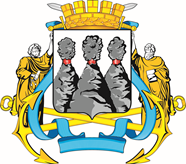 ГОРОДСКАЯ ДУМАПЕТРОПАВЛОВСК-КАМЧАТСКОГО ГОРОДСКОГО ОКРУГАот 14.09.2018 № 233-р12-я (внеочередная) сессияг.Петропавловск-КамчатскийО внесении изменений в отдельные решения Городской Думы Петропавловск-Камчатского городского округа в сфере регулирования отношений, связанных с учредительными документами органов администрации Петропавловск-Камчатского городского округаПредседатель Городской Думы Петропавловск-Камчатского городского округаГ.В. Монахова